	ЛИСЯНСЬКА СЕЛИЩНА РАДА	РІШЕННЯ11.05.2023                                     смт  Лисянка                                    № 35-1/VIІIПро звіт щодо виконання бюджету Лисянської  селищної територіальної громади за 1 квартал 2023 рокуВідповідно до підпункту 1 частини «а» статті 28 Закону України «Про місцеве самоврядування в Україні», статті 80 Бюджетного кодексу України, заслухавши інформацію начальника фінансового відділу Лисянської селищної ради про виконання бюджету Лисянської селищної територіальної громади за І квартал 2023 року, Лисянська селищна рада ВИРІШИЛА:1. Інформацію начальника фінансового відділу Лисянської селищної ради щодо виконання бюджету Лисянської селищної територіальної громади за І квартал 2023 року взяти до відома.2. Затвердити звіт про виконання бюджету Лисянської селищної територіальної громади за І квартал 2023 року: по доходах:загальний фонд – 31 млн. 526 тис. 513 грн. (додаток 1);спеціальний фонд –  990 тис. 594 грн. (додаток 2).по видатках:загальний фонд – 29 млн. 038 тис. 565 грн. (додаток 3);спеціальний фонд –  1 млн. 718 тис. 715 грн. (додаток 4).3. Опублікувати це рішення на офіційному сайті. 4. Контроль за виконанням рішення покласти на селищного голову Анатолія ПРОЦЕНКА.Селищний  голова                                                         		       А.П.Проценко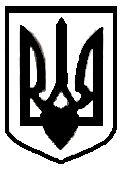 